JEGYZŐKÖNYVKészült Szentes Város Önkormányzata Képviselő-testületének a Városháza Dísztermében 2021. október 28. napján megtartott 4. rendes nyílt ülésén.Jelen voltak: Szabó Zoltán Ferenc     		polgármesterAgócs LászlónéAntal Balázs TiborFüsti-Molnár IstvánHornyik LászlóKrausz Jánosné			Pásztor Antal Dr. Rébeli-Szabó Tamás Szűcs GyörgySzűcs Ildikó Vidovics Zoltán		képviselőNincs jelen az ülésen:Kiss Csaba István		alpolgármesterBujdosó Tamás Károly 		képviselőKésőbb érkezését jelezte:Móra József                          Kovács János		képviselőA Szentesi Közös Önkormányzati Hivatal részéről jelen volt:Dr. Sztantics Csaba             jegyzőDr. Danyi Katalin                  aljegyzőDr. Tabajdi Ágnes	Jegyzői Iroda vezetője Labádi-Fébert Andrea	Műszaki Iroda vezetőjeTakács Ádám                       Szociális Iroda mb. vezetőjeBalogh Imre	Számviteli és Tervezési Iroda vezetőjeGyermán Mihályné               jegyzőkönyvvezetőSzabó Zoltán Ferenc:Köszöntötte a megjelent képviselőket a Képviselő-testület rendes ülésén. Megállapította, hogy a Képviselő-testület 11 tagja jelen van, Kiss Csaba István alpolgármester és Bujdosó Tamás Károly képviselő távolmaradását, Kovács János és Móra József később érkezését jelezte. A határozatképes ülést 13,00 órakor megnyitotta. Javaslatot tett az ülés napirendjére. Javasolta a Képviselő-testületnek, hogy a közmeghallgatást követően a meghívóban szereplő napirendi pontokat tárgyalják.Megkérdezte, van-e más javaslat a napirendre vonatkozóan?Mivel nem volt kérte, aki a napirendet elfogadja, szavazatával jelezze. A Képviselő-testület 11 igen szavazattal az ülés napirendjét az alábbiak szerint fogadta el.145/2021. (X.28.)Tárgy: NapirendHATÁROZATSzentes Város Önkormányzata Képviselő-testülete az ülés napirendjét az alábbiak szerint határozta meg: KÖZMEGHALLGATÁSSzóbeli tájékoztató a két ülés között történt fontosabb eseményekrőlInterpellációkra válasz – Interpellációk (2-2/9)Az Önkormányzat tulajdonában álló lakások bérletéről szóló rendelet módosítása (3)Likvid hitel szerződés (4)Közterület elnevezése (5)Önkormányzati bérlakások közérdekű célból történő bérbeadása (6)Csatlakozás a Klímabarát Települések Szövetségéhez szándéknyilatkozat (7)Szentes, Nagyvölgy csatorna egy szakaszának állami tulajdonból térítésmentes önkormányzati tulajdonba vétele (Szentes külterület 01382 helyrajzi szám) (8)Tájékoztatás kupakgyűjtésből származó bevétel felhasználási módjáról (9)10.Védőnői feladatok ellátására együttműködési megállapodáshoz hozzájárulás (10)11.A Mátéffy-Burg féle „Gólyás Ház” működtetési koncepciója (12)12.Szentes, Tóth J. u. 9. szám alatti ingatlan hosszú távú bérleti hasznosítására beérkezett pályázat bírálata (zárt 11)Megérkezett Móra József képviselő.A Képviselő-testület létszáma: 12 fő.KÖZMEGHALLGATÁSSzabó Zoltán Ferenc:Szentes Város Önkormányzata a törvényi előírásnak eleget téve évente egy alkalommal lehetőséget biztosít közmeghallgatáson a lakosságot érintő problémák közzétételére. Szólította az e célból érkezőket, tegyék meg hozzászólásukat.Béres Attila: Szentes, Villogó utca 4. szám alatti lakosKifogásolta, kevés a parkoló a városban, de különösen az Üdülőközpont környékén. 15-16 óra között, amikor a gyerekek edzésre érkeznek, illetve vízilabda mérkőzés idején nem lehet parkolóhelyet találni. Javasolta, szüntessék meg a Ligetben a parkolást, helyette zöldövezetet alakítsanak ki. A Vecseri foki parkolót használják, a Liget Étterembe érkező vendégek az Úttörő Ház mellett kialakított parkolóban parkoljanak.Kifogásolta az utak és járdák állapotát. Több helyen a fák gyökerei teszik tönkre a járdát. A csapadékvízelvezető árkok sem bírják esős időben elvezetni a nagyobb mennyiségű vizet, folyamatosan eltömődnek.  A szociális bérlakások állapotát is kifogásolta. Omladozik a vakolat, nincs rendes fürdőszoba, fával kell tüzelni, de a kémény is rossz állapotú. Megkérdezte, mikorra várhatóak a szociális bérlakások felújításai? Szobrok városa lett Szentes. Ezzel kapcsolatosan megkérdezte, mikorra tervezik egy trianoni nagy Magyarországot jelképező új emlékplakett építését. Ezt már a korábbi évfordulóknál is várták. Megjegyezte, sok rászoruló család van, amelyeknél a gyerekek karácsonykor is csak kis csomagot kapnak. Kérte az Önkormányzatot, hogy az ünnepekre tekintettel juttasson ezen családokhoz nagyobb csomagot vagy vásárlási utalványt.Táczi-Szabó Lajosné: Szentes, Bereklapos Kapás köz 14.Több éve a bereklaposi zártkertekben lakik, ahol egyre többen élnek kisgyerekekkel, idős emberekkel. Megköszönte, hogy a közvilágítás a jövő évben bővülni fog ezen a területen, növelve a közbiztonságot, valamint, hogy a Bánomháti temető és a Szent Vendel utca összekötésre kerül a jövő évben, viszont a Szent Vendel utca mielőbbi teljes felújítását kérte, mivel nagyon nehéz már rajta közlekedni. Évente kétszer is javítják az utat a Szentes Városellátó NKft. szakemberei, de ez nem elégséges. Szeretné, ha a Nagyvölgy csatorna takarítására nagyobb gondot fordítanának, mert egyre több a gaz, a szemét a csatornában. Két éve e miatt ingatlanát elöntötte a víz, akkor nagyon sok értéke odaveszett, ezért kér most segítséget.Szabó Zoltán Ferenc:Megköszönte a hozzászólásokat. Amennyiben még érkezik állampolgár a közmeghallgatásra, az ülésen szót fog kapni. Mivel nincs újabb jelentkező, kérte, folytassák munkájukat.Szóbeli tájékoztató a két ülés között történt fontosabb eseményekrőlSzabó Zoltán Ferenc:Szomorú hírt kaptak, elhunyt Csányiné dr. Bakró-Nagy Veronika, a város volt aljegyzője. Jegyző úr a következő szavakkal búcsúzott a kollektíva nevében:Dr. Sztantics Csaba:Mély megrendüléssel fogadták a lesújtó hírt, hogy a Szentesi Közös Önkormányzati Hivatal nyugalmazott aljegyzője Csányiné dr. Bakró-Nagy Veronika elhunyt. Leírhatatlan veszteség érte nem csak az Önkormányzati Hivatalt, hanem városunkat is.Kimagasló tudása, példaértékű empátiája, lelkiismeretes személyisége örök nyomot hagy mindannyiunkban. Életét teljes mértékben a köz szolgálatának szentelte. Szegeden a József Attila Tudományegyetem Állam- és Jogtudományi Karán jogi, doktori oklevelet szerzett, a jogi szakvizsgát 1994-ben tette le. A Szentes Városi Tanácsnál kezdett dolgozni, végig járta a ranglétrát, a közigazgatási munka több területén tevékenykedett. 1995-ben a Közigazgatási Osztály vezetője lett, majd ugyanebben az évben a Polgármesteri Hivatal aljegyzőjévé nevezte ki a Képviselő-testület. Ezt a tisztséget nyugdíjba vonulásáig töltötte be. Munkaköri feladatain túl számos hagyománnyá vált kezdeményezés köthető a nevéhez, mint a „Karácsonyi vásár”, a „Közbiztonsági Nap”, a ”Nagymamák tavasza”, vagy a „Pepita Macska”. Nyugdíjba vonulása alkalmából 2017-ben megkapta a Csongrád Megye Közigazgatásáért díjat, Szentes Város Önkormányzata Képviselő-testülete pedig példamutató közszolgálati tevékenysége és emberközpontúsága elismeréseként a Dr. Csergő Károly Emlékéért Díjat adományozta számára. Hosszú betegség után 2021. október 14-én szeretetet és jóságot sugárzó zöld szemeiből elszállt a fény. Emléke örökké szívünkben él. Hálával és szeretettel őrizzük emlékét. Szabó Zoltán Ferenc:Megkérte a jelenlévőket, hogy egy perces néma felállással adózzanak Csányiné dr. Bakró-Nagy Vera emléke előtt. EGY PERCES MEGEMLÉKEZÉS!Szabó Zoltán Ferenc:Ismertette az előző ülés óta történt eseményeket:Az U20-as Női Junior VB-n, melyet Izraelben rendeztek, a szentesi kötődésű Dömsödi Dalma a magyar válogatott tagjaként bronzérmet szerzett. Sportolói munkájához sok sikert kívánt. Szeptember 16-tól a Mobilitási Hét megnyitója volt a városban, melyhez már régen csatlakozott a város. Szeptember 17-én egyeztetés történt az Alföldi Agrárszakképzési Centrum főigazgatójával és kancellárjával. Szeptember 19-én G-át futás volt, valamint a MÁV Lendület 25 éves jubileumi ünnepsége. A Családok fája (lakatfa) avatás a Gyermekek Világnapja alkalmából megrendezett Családi Nap keretében történt. A Dózsaháznál Szentesi Kulturális Fesztivál megnyitójára került sor. Szeptember 21-én FEB ülés volt az SzVSz. Kft-nél. Szeptember 23-án	a Kórház szülészetének megújulása pályázat részeként szeptember 24-én a Magyarországi Légimentésért Alapítvány, a Magyar Légimentő Nonprofit Kft. és a Magyar Vöröskereszt közösen szervezett véradása keretében a Kossuth téren szállt le a mentőhelikopter.  A Speciális Olimpiai Játékok segítőit köszöntötték, valamint megkezdődött a diákok látogatása a színházban. Szeptember 25.-én Bor- és Pálinkaünnep megnyitója, valamint Térfesztivál volt a Kossuth téren, Szakcsi Lakatos Béla koncertje a Hangversenyközpontban, Leonardo kiállítás és ahhoz kapcsolódó előadás a Szecessziós Házban, valamint a „Szentes Rock and roll” kiállítás a Tokácsli Galériában. Szeptember 26-án a Madárkórház állatsimogató megnyitására került sor. Szeptember 27.-én a Honvéd-Drahos u-i kereszteződésnél lakossági fórumot tartott, szeptember 28-án a Települési Önkormányzatok Országos Szövetségének találkozója volt Siófokon. Megkezdődtek az Idősek Világnapi rendezvényei a Gondozási Központ intézményeiben. Szeptember 29-én helyszínbejárást tartottak Magyartésen. Szeptember 30-án Idősek Világnapja rendezvény volt a dr. Sipos F. Parkerdő Otthonban, október 1-jén a Városi Idősek Világnapja a Tóth József Színházban és Vigadóban, ahol Soltész Rezső szórakoztatta a város időseit. Az Együtt Könnyebb Klub szervezett sétát a mellrák elleni küzdelem világnapja alkalmából. Október 5-én FEB ülés volt a Szentesi Sport- és Üdülőközpontban. Felsőoktatással kapcsolatos egyeztetés is történt ezen a napon. Október 6-án az Aradi Vértanúkra emlékeztek. Ezen a napon Károlyi László vezérigazgatóval volt egyeztetés a Polgármesteri Irodában. Bölcsőket vettek át, melyről szeretne majd bővebb tájékoztatást adni. A Honvéd-Drahos u-i kereszteződéssel kapcsolatos megbeszélés is volt a lakossági fórum következményeként. Október 7-én egyeztetett Gémes Lászlóval a Csongrád-Csanád Megyei Közgyűlés elnökével. Új Életfákat adott át, valamint a Rodolfó kiállítás megnyitójára került sor a Koszta József Múzeumban. Október 8-án az Addiktológiai Gondozó és Drogambulancia 15 éves évfordulóját ünnepelték. Október 9-10-én Egyházzenei Találkozóra került sor. Október 11-én Ruzsára látogattak egy találkozóra alpolgármester úrral. Október 12-én TÖOSZ tárgyalás volt Budapesten.Október 13-án a Virágosabb Szentesért díjkiosztóját tartották meg, majd október 15-én a Szerb-Magyar pályázat keretében kézműves termékek kiállítását lehetett megtekinteni.Október 16-án a Delfin SC rendezvénye volt az uszodában.Október 17-én sor került a Református óvoda alapkövének letételére a Kiss Bálint utcában.Október 18-án a Csányi Alapítvány vezetőivel tárgyaltak, illetve a Diákpince helyszínbejárása történt meg az SzVSz Kft-vel közösen.Október 19-én Budapesten volt a Magyar Úszó Szövetségnél. Zsoldos könyvbemutatóra került sor a Szecessziós Házban az iskola 50. születésnapja alkalmából. Október 20-án a Mozgáskorlátozottak Egyesületének 40 éves évfordulója volt, ugyanezen a napon rendkívüli képviselő-testületi ülést is tartottak. Dr. Szalontai Csaba könyvbemutatója volt a Színházban. Október 21-én diákok szemétszedése zajlott 3 iskolában. Megköszönte Agócs Lászlónénak a szervezést. TOP100 Gazdasági Konferencia is volt Szegeden.Október 22-én ünnepség a Honvédségnél, majd a Hódmezővásárhelyi SZC Szentesi Boros Sámuel Technikumának szalagavató ünnepsége a Megyeháza dísztermében, illetve a Zűrös Banda „2021” nagylemezének bemutatása történt meg a Színházban.Október 23-án a Városi ünnepség és ezt követően a XXVII. Alföldi Fotószalon megnyitójára került sor.Az elmúlt időszakban is több szépkorút köszöntöttek.Újra megnyílt a Mintavételi Pont a Nagyörvény utcában, melyet az Önkormányzat kifertőtleníttetett.Országos elismerést kapott Szentes: a Magyar Népművelők Egyesülete 2021. szeptember 24–26-i hétvégén rendezte meg a 15. Kultúrházak éjjel-nappal programsorozatot, ahol ismét több száz kulturális központ, művelődési ház, közösségi színtér várta az érdeklődőket országszerte és határon túl is változatos és értékes programokkal készülnek. Az eseménysorozat célja az, hogy minél többen legyenek részesei a közművelődési intézmények által nyújtott kulturális sokszínűségnek, értékelvűségnek. A „Mindennap értéket adunk” szlogennel a szervezők azt üzenik, hogy a közművelődés a hétköznapokban is értékes kultúrát közvetít és teremt. A program lezárásaként Magyar Népművelők Egyesülete 2021. október 8-án, Budapesten ünnepélyes keretek között adta át az elismeréseket a kiemelkedően teljesítő szervezetek számára.Idén – első alkalommal – a díjazottak között a Szentesi Művelődési Központban folyó szakmai munkát is értékelték.Október 23-án Szentes Városért Emlékérem kitüntetéseket adtak át. A Képviselő-testület nevében gratulált a kitüntetetteknek. Tájékoztatásként közölte, hogy a mai nap több új szabályozás lépett életbe, mely az Önkormányzat és a város lakóinak életét is befolyásolja. Kérte, minden olyan helyen, ahol több személy tartózkodik, tartsák a megfelelő távolságot és használjanak maszkot.Megkérdezte, van-e kiegészítés az előző ülés óta történtekkel kapcsolatosan?Antal Balázs Tibor:A covid-19 helyzet említése miatt megkérdezte, hogy decemberben az intézményi dolgozók, gazdasági társaságok dolgozói számolhatnak-e a 13. havi jutalomra? Köszönettel vette a meghívást az Idősek Klubjában tartott rendezvényre. Felhívta a figyelmet, hogy ez esetben, ha felkérnek valakit és az a személy beszédet tart, a sajtó tájékoztassa a város lakosságát. Megjegyezte, a város támogatja is a médiát, ezért a képviselőket említsék meg az ilyen rendezvényeken. Móra József: Tájékoztatta a jelenlévőket, hogy az elmúlt időszakban a DAREH eredményes közgyűlést tartott. Döntött a 2021. évi ingyenes tagdíjról, valamint a DAREH Bázis Zrt-től a Szentesen is működő hulladékgazdálkodási társaság régiós szinten ingyenesen kapott 5 ezer db gyűjtőedényt. Közölte, hogy október 18-án a Szecessziós Házban a Gondozási Központ és a Szabadkai Gerontológiai Központ a határon átnyúló pályázat kapcsán kiállítást rendezett, melyet a polgármester távolléte miatt ő nyitott meg. A jelenlévők nagyon elégedettek voltak a két intézmény közös munkájával. Agócs Lászlóné:Megköszönte a dicsérő szavakat a szemétszedéssel kapcsolatosan. A Koszta József Általános Iskola, a Deák Ferenc Általános Iskola, valamint a Horváth Mihály Gimnázium diákjai vettek részt az eseményen. Megköszönte minden résztvevő munkáját. Pásztor Antal:Az ebösszeírás határideje szeptember 30. volt, mellyel kapcsolatosan a HEROSZ Szervezet 100 db oltást ajánlott fel az ebek részére. Ezzel kapcsolatosan az aljegyző asszonynál kell jelentkezni. Az SzVSz Kft. legnagyobb részlege a Központi Konyha. Jelezték számára, hogy a konyhán visszaélések lehetnek. Ez nagyon sok személyt érint a városban, az ott dolgozókat, diákokat és azok szüleit. Ezzel kapcsolatosan a Felügyelő Bizottság 37 kérdést vetett fel, melyeket átbeszéltek. Ezek között szerepelt az is, hogy „Mit tett annak érdekében, hogy kiderüljön a probléma, milyen döntések lettek meghozva”? Említették a kamerarendszert, az élelmezésvezető figyelte őket, többször látott kamerán keresztül gyanús eseményt. Látott dolgozókat többször alapanyagokat pakolni, amikor megkérte őket, hogy vigyék vissza a terméket a helyére. Ezen intézkedéssel nem teljesen értett egyet. Megjegyezte, javaslataik ott vannak, de az események mást mutatnak. Az ügyvezető megemlítette, hogy egy biztonsági céggel kötöttek szerződést, melyről e cég vezetője nem tud. Azóta fél év telt el, majd látják, hogyan tovább. Az eseményről kb. 15 oldal jegyzőkönyv készült, több mint két órán keresztül tárgyaltak ez ügyben, 13 pontban tettek javaslatot a jobb működés érdekében, mely nagyon fontos az ügy tisztázása, a gyerekek és az ételt fogyasztók miatt.Hornyik László:Levelet kapott a Koszta József Általános Iskola szülői munkaközösségétől, melyet a képviselők és a polgármester is megkapott. Sok problémát jeleztek az iskolából. Az utóbbi időben visszaesett az oktatás színvonala az idősebb pedagógusok nyugdíjazása miatt. Kérte, egyeztessen a polgármester a tankerülettel, kérje Farkas Sándor miniszterhelyettes segítségét. Amennyiben már megtette ezt, tájékoztassa a Képviselő-testületet. Szabó Zoltán Ferenc:A 13. havi juttatással kapcsolatosan megjegyezte, karácsonyi, év végi jutalom mindig volt. 2008. óta a köztisztviselői illetményalap nem mozdult, ezért nehéz a házba dolgozót találni még így is, hogy már sokat hozzátesznek a törvény szerinti bérhez. Kijelentette, ez fájó pont a ház ezen oldalán dolgozóknak, a másik oldalra ez nem vonatkozik. A megkülönböztetés már odáig fajul, hogy képviselő úr is megkérdezi, tudják-e támogatni a dolgozóikat? Az Önkormányzatok nem a legjobb anyagi helyzetben vannak, melyen a Kormány nem is kíván változtatni, mely az elvonások következménye. Kijelentette, amennyiben lehetőség lesz rá, megpróbálják a dolgozókat segíteni, mivel szeretnék, hogy mindenütt hozzáértő munkaerő dolgozzon. A médiummal kapcsolatosan hangsúlyozta, nem szokott utasításokat adni, hogy kiről milyen tudósítást készítsen, vagy ne készítsen. Megjegyezte, nem minden riport jelenik meg, de a lakosság megfelelő tájékoztatást kap a média részéről.Hornyik képviselőnek válaszolva közölte, nem egyeztetett az iskolával kapcsolatban. Az iskolánál a főbb nyílászárókat kicserélték, javították az iskola állagát, ígéretet kapott, hogy a többi nyílászáró cseréje is megtörténik, de erre nem került sor. Probléma, hogy több ablaküveg veszélyes már az épületen. Átadáskor már korszerű iskolának számított, de már azóta 40 év telt el. A fenntartótól várható, hogy javítsák az iskola biztonságát. Megkérdezte, jött-e valaki a közmeghallgatásra? Nem volt ilyen személy. Kérte, aki a két ülés közötti eseményekről szóló tájékoztatást tudomásul veszi, szavazatával jelezze.A Képviselő-testület 13 igen szavazattal tudomásul vette a tájékoztatót. Interpellációkra válasz – Interpellációk (2-2/9)Szabó Zoltán Ferenc:Megkérdezte Antal Balázs Tibor képviselőt, hogy a 2021. szeptember 16. napján megtartott ülésén elhangzott, a Móricz Zsigmond Művelődési Ház további sorsával kapcsolatos interpellációjára adott választ (2) elfogadja-e?Antal Balázs Tibor:Az interpellációra adott választ elfogadta. Szabó Zoltán Ferenc:Megkérdezte Dr. Rébeli-Szabó Tamás képviselőt, hogy a 2021. szeptember 16. napján megtartott ülésén elhangzott, a lovaskocsizás után maradó végtermékkel kapcsolatos interpellációjára adott választ (2/1) elfogadja-e?Dr. Rébeli-Szabó Tamás:Az interpellációra adott választ elfogadta azzal a kiegészítéssel, hogy szeretné, ha gyűjtőedény használatra köteleznék a fogatost, melyet a kocsira fel lehet akasztani. Szabó Zoltán Ferenc:Kijelentette, megvizsgálják a lehetőséget és szigorral fognak eljárni. Megkérdezte Szűcs Ildikó képviselő asszonyt, hogy a 2021. szeptember 16. napján megtartott ülésén elhangzott, a Mező utca végén lévő elhanyagolt ingatlannal kapcsolatos interpellációjára adott választ (2/1) elfogadja-e?Szűcs Ildikó:Az interpellációra adott választ elfogadta. Szabó Zoltán Ferenc:Megkérdezte Szűcs Ildikó képviselő asszonyt, hogy a Bánomháti temető állapotával, illetve a temető területén lévő gondnoki ház műszaki állapotával, a Sáfrán Mihály u. Farkas A. utcától az Áchim utcáig terjedő szakaszára súly és sebesség korlátozás bevezetésével, a Farkas Antal utca – Szegfű utca sarkán beton őrlemény tömörítésével kapcsolatos interpellációira adott válaszokat (2/2) elfogadja-e?Szűcs Ildikó:Az interpellációkra adott válaszokat elfogadta.  Hozzátette, hogy a Szent Gellért Kegyeleti Kft. vezetőjével, Agócs Lászlónéval, és sok helyi lakossal bejárták a Bánomháti temetőt. Vannak olyan feladatok, mely a Szent Anna Plébánia feladata lenne mivel az az egyház tulajdona. Ilyen a gondnoki ház, a kápolna, a stációk állapota, valamint az újra nem váltott sírhelyek gondozása. Kérte, hogy ez ügyben járjanak el és tegyék meg a szükséges intézkedést. Szabó Zoltán Ferenc:Megkérdezte Dr. Rébeli-Szabó Tamás képviselőt, hogy a Kurca sétányról az Open Hotelhoz feljáró létesítésével, a Boros S. utcai parkolónál villanyoszlop áthelyezésével kapcsolatos interpellációjára adott választ (2/2) elfogadja-e?Dr. Rébeli-Szabó Tamás:Az interpellációkra adott válaszokat elfogadta azzal, hogy kapjon folyamatos tájékoztatást az ügyekben. Szabó Zoltán Ferenc:Megkérdezte Kovács János képviselőt, hogy a Kajánújfaluban lévő kivágandó száraz fával kapcsolatos interpellációjára adott választ (2/2) elfogadja-e?Kovács János:Az interpellációra adott választ elfogadta. Szabó Zoltán Ferenc:Megjegyezte Bujdosó Tamás Károly képviselő nincs jelen az ülésen.Megkérdezte Hornyik László Károly képviselőt, hogy a Magyartés Árvíz utca megvilágításával, törmelékkel vagy szilárd burkolattal való ellátásával, a Tiszai gát szentesi oldalán a Csongrádi út és a vasúti átjáró közötti szakasz egyenetlenségével, az Antal-tó felé vezető 451-s útra csatlakozó út rendbetételével, a Nagytőkéről Szentesre közlekedő Volánbusz késésével kapcsolatos interpellációira adott válaszokat (2/2) elfogadja-e?Hornyik László Károly:Az interpellációkra adott válaszokat elfogadta. Szabó Zoltán Ferenc:Megkérdezte Vidovics Zoltán képviselőt, hogy a Babós utca 2/a szám alatt és előtt lévő fákkal, a Rúzs Molnár utca esővíz elvezetésével és a használaton kívüli telefonoszlop kivételével, Farkas Mihály utca egyirányú utca forgalmi irányának megfordításával, a Rigó Alajos Gyermekotthon részére alkalmasabb épület biztosításával kapcsolatos interpellációira adott válaszokat (2/2) elfogadja-e?Vidovics Zoltán:Az interpellációra adott választ elfogadta. Szabó Zoltán Ferenc:Megkérdezte Krausz Jánosné képviselő asszonyt, hogy az Apponyi téren a fizető parkolás bevezetésével kapcsolatos interpellációjára adott választ (2/2) elfogadja-e?Krausz Jánosné:Az interpellációra adott választ elfogadta. Szabó Zoltán Ferenc:Megkérdezte Agócs Lászlóné képviselő asszonyt, hogy a Hornyik László által ismertetett Nagyvölgy csatorna kitakarításával kapcsolatos interpellációjára adott választ (2/3) elfogadja-e?Agócs Lászlóné:Az interpellációra adott választ elfogadta. Szabó Zoltán Ferenc:Megkérdezte Hornyik László Károly képviselőt, hogy az SzVSz Kft. gépjármű beszerzésével kapcsolatos interpellációjára adott választ (2/4) elfogadja-e?Hornyik László Károly:Az interpellációra adott választ elfogadta, mely szerinte törvényes, de nem etikus. A Képviselő-testület elvárja az ügyvezetőtől, hogy etikusan viselkedjen. Megkérdezte a jegyzőt, van-e lehetőség arra, hogy a nagyobb beszerzéseknél – amely a jegyzett tőke alatt van – egyeztessen az ügyvezető a Felügyelő Bizottsággal, vagy a Képviselő-testülettel? Amennyiben nem, akkor naponta a jegyzettőke egyharmada alatt vásárolhat az ügyvezető? Kérte, kérdését tekintsék interpellációnak és a jegyzőtől kéri majd a választ.Dr. Sztantics Csaba:Azonnal válaszolt a kérdésre. A következő testületi ülésen a kérdés tárgyalható, mivel az SzVSz Kft. Szervezeti és Működési Szabályzata napirenden lesz, melyből idézett az ügyvezető. A Képviselő-testület úgy alakíthatja a Szervezeti és Működési Szabályzatot, ahogyan jónak látja, természetesen a jogszabályi keretek között.Szűcs Ildikó képviselő kiment a teremből.A Képviselő-testület létszáma: 12 fő.Szabó Zoltán Ferenc:Megkérdezte Hornyik László Károly képviselőt, hogy a Szentesi Élet terjesztésével kapcsolatos interpellációjára adott választ (2/5) elfogadja-e?Hornyik László Károly:Az interpellációra egy részére adott választ elfogadta, de nem kapott arra a kérdésére választ, hogy mit tett a veszteség csökkentése érdekében az ügyvezető? Erre további választ vár.Szabó Zoltán Ferenc:Megkérdezte Vidovics Zoltán képviselőt, hogy a Rákóczi utca 113. szám alatti ingatlan növényzet kitakarításával és a mirhó melletti kerítésépítéssel kapcsolatos interpellációjára adott választ (2/6) elfogadja-e?Vidovics Zoltán:Az interpellációra adott választ elfogadta. Szűcs Ildikó képviselő visszajött a terembe.A Képviselő-testület létszáma: 13 fő.Szabó Zoltán Ferenc:Megkérdezte Pásztor Antal képviselőt, hogy az írásban benyújtott Központi Konyhával kapcsolatos interpellációjára adott választ (2/6) elfogadja-e?Pásztor Antal:Az interpellációra adott választ elfogadta. Szabó Zoltán Ferenc:Megkérdezte Hornyik László Károly képviselőt, hogy a Koszta József Múzeum történt belső-ellenőrzéssel kapcsolatos interpellációjára adott választ (2/7) elfogadja-e?Hornyik László Károly:Az interpellációra adott választ elfogadta. Nagyon kimerítő választ kapott a belső ellenőrtől, ami több kérdést is felvetett. A múzeum vezetője nem volt partnere a vizsgálat során, nem működött együtt, többszöri megkeresésre sem válaszolt. Az EMMI-hez is elment, hogy vegye ki a múzeumot a város irányítása alól! A város tulajdonát felajánlja a minisztériumnak, hogy ezáltal a városnak ne legyen rálátása az intézmény működésére. Az igazgató viselkedését nem tudja elfogadni. Nagyon jó marketing szakember, de az intézmény vezetése nem ebből áll. Szabó Zoltán Ferenc:Megkérdezte Dr. Rébeli-Szabó Tamás képviselőt, hogy a Közterület-felügyelet létszámával kapcsolatos interpellációjára adott választ (2/8) elfogadja-e?Dr. Rébeli-Szabó Tamás:Az interpellációra adott választ elfogadta. Szabó Zoltán Ferenc:Megkérdezte Hornyik László Károly képviselőt, hogy a Dózsa Gy. utca és a Jókai utca közötti szakasz páratlan oldalán lévő járda állapotával, valamint a magyartési temetőben lévő gondnoki lakás használatával kapcsolatos interpellációjára adott választ (2/9) elfogadja-e?Hornyik László Károly:Az interpellációkra adott válaszokat elfogadta, de megjegyezte, hogy a magyartési temető gondnoki lakásánál két kutya is van, amilyek zavarják a temetőbe látogatókat. Szabó Zoltán Ferenc:Megkérdezte Dr. Rébeli-Szabó Tamás képviselőt, hogy az Arany J. utcai, Csongrádi úti és a Vásárhelyi úti körforgalmak számlakifizetéseivel, a Baros S. utca és a Szalai utcai rész felújításával, valamint a Bercsényi u. 49. sz. környékén lévő járda javításával kapcsolatos interpellációjára adott választ (2/9) elfogadja-e?Dr. Rébeli-Szabó Tamás:Az interpellációra adott választ elfogadta. Szabó Zoltán Ferenc:Megkérdezte Kovács János képviselőt, hogy a hibás hulladékgyűjtő konténerrel, az útkereszteződésben benőtt faágakkal, valamint a Dósai M. u. – Jókai u. kereszteződésében az elsőbbségadás kötelező tábla láthatóságával kapcsolatos interpellációjára adott választ (2/9) elfogadja-e?Kovács János:Az interpellációra adott választ elfogadta. Szabó Zoltán Ferenc:Megkérdezte Szűcs György képviselőt, hogy a Kossuth utca 19. sz. társasház előtti járdák állapotával, illetve a Kossuth u. 15-19. között lévő parkolók felfestésével kapcsolatos interpellációjára adott választ (2/9) elfogadja-e?Szűcs György:Az interpellációra adott választ elfogadta. Szabó Zoltán Ferenc:Megkérdezte Szűcs Ildikó képviselő asszonyt, hogy a Kisér utca páratlan oldalán lévő járda állapotával kapcsolatos interpellációjára adott választ (2/9) elfogadja-e?Szűcs Ildikó:Az interpellációra adott választ elfogadta. Szabó Zoltán Ferenc:Bujdosó Tamás Károly képviselő nincs jelen.Megkérdezte Hornyik László Károly képviselőt, hogy a volt magyartési tanácsháza hasznosításával kapcsolatos interpellációjára adott választ (2/10) elfogadja-e?Hornyik László Károly:Az interpellációra adott választ elfogadta. Interpellációk:Szabó Zoltán Ferenc:Felhívta a figyelmet, hogy az interpellációk alapvető formája az írásbeliség, de halasztást nem tűrő közügyben szóbeli interpellációnak is van helye. Megkérdezte, hogy van-e ilyen halasztást nem tűrő közügy?Dr.Rébeli-Szabó Tamás:Megkérdezte, hogy az előző kétévi adatokhoz képest ebben az évben vállalkozások milyen mértékben szűntek meg, illetve az adófizetési mutató hogyan áll?Szűcs Ildikó:Az utóbbi pár hónapban sokan kérdezték, hogy mi lesz a kórházzal, megépül-e a műtőtömb? Mit terveznek a kórházzal? Sok mindent lehet hallani, ami aggodalommal tölti el az embereket, jogosan teszik fel ezeket a kérdéseket. Szeretné, ha megnyugtató választ kapnának ezekre. A szentesi Dr. Bugyi István kórház 100-120 ezer ember ellátásáért felelős. A Semmelweis napon a kórházi dolgozók előtt Farkas Sándor miniszterhelyettes, országgyűlési képviselő úr a kórház megmentéséről beszélt, miszerint Kásler miniszter úrral együtt azon fognak fáradozni, hogy a Dr. Bugyi István Kórház továbbra is fennmaradjon, de hogyan? Fejlesztik az infrastruktúrát, és a humánerőforrást? Milyen lépéseket tettek meg ezért? Több helyen felröppent a hír, hogy egyes részlegeket (pl. diagnosztika) magánorvosi ellátórendszerben kívánnak működtetni. Valóban ezt tervezik? Hasonlóképp fog majd működni, mint az ügyeleti ellátás finanszírozása? Az önkormányzatot fogja terhelni, vagy a betegek pénztárcáját? Mikor lesz központi ügyeleti ellátás, központi finanszírozással? A havi közel két és fél millió ft-os ügyeleti hozzájárulás nagy terhet ró a leszegényített szentesi önkormányzatra. Olyan hírek is érkeztek, hogy a műtéti osztályok – pl. szülészet, általános sebészet stb. – 8 és 16 óra között „üzemelhetnek”, ezt az idősávot átlépve az ellátást már máshol fogják biztosítani. Kérdése, hova kell majd járni a szentesieknek és a környékbélieknek kórházba, ha valóban így lesz? Ki fizeti pl. az utazás költségét? Valóban nem lehet majd a szentesi kórházban szülni délután 4 után? Azon a szülészeten, ahol 80 milliós fejlesztés történt a közelmúltban? Tény, egyre kevesebb az orvos a kórházban. Csökken az egészségügyi személyzet létszáma is abban a kórházban, amely a Szegedi Tudományegyetem oktató kórháza. Az egyetemnek lenne lehetősége szakorvosokat biztosítani feladatellátásra a szentesi kórházba?  Jogos elvárás a betegek részéről is, hogy minden kórterem jól működő (nyitható, csukható) ablakokkal, szúnyoghálóval, kulturált vizesblokkal, klímával rendelkezzen. Panaszkodnak a betegek, hogy egyes kórtermekben az ablakok életveszélyesek. A szentesi kórház olyan, mintha nem is a 21. században járnánk. Az időutazásnak ez a formája szégyenletes, mert emberéletek múlnak rajta.Megköszönte a kórházban dolgozó szakembereknek a mindenkori emberséges, áldozatkész munkáját.Agócs Lászlóné:Szűcs Ildikó képviselő asszony interpellációját kiegészítve a felmerülő kérdésekre szeretne, illetve a tőle érdeklődők, kérdezők is szeretnének megnyugtató válaszokat kapni.Tudomása szerint a kórházi dolgozók évek óta nem kaptak munkaruhát, legtöbbjük otthon mossa a kórházi fertőzött ruháját, ami közegészségügyi szempontból érthetetlen. Megkérdezte, valóban így van ez?A kórház szennyesét, illetve tiszta ruháját hosszú ideig utaztatták Debrecenbe és vissza. Jelenleg már csak Szegedre hordják. Annak idején a kórháznak volt mosodája, ami tudomása szerint jól működött. Nem cserélődtek ki a nagy kavarodásban a ruhák (pl. babaruhák, matracok), az osztályok mindig a leadott szennyesüket kapták meg tisztán. Nem lenne költséghatékonyabb visszaállítani a régi mosodát, ami helyben volt, és több embernek adott munkát?Többen jelezték a városból, hogy a hajdan szépen munkált kórházkert, illetve az épületek környéke is elhanyagolt állapotban van. Mindenki örömére lenne, ha gondos kezek visszaadnák a régi szépségét.Évekkel ezelőtt Szentes város elkészítette a Dr. Bugyi István Kórház rendelőintézetének négyütemű felújítási tervét. A város pályázott és az első ütem meg is valósulhatott, ennek köszönhetően épült meg a harmadik szint. Megkérdezte, várható-e a felújítás folytatása? Szükség lenne rá, hiszen az épület állaga folyamatosan romlik.Az ápolási osztály ideiglenes bezárása nagy terhet rótt a családokra és Szentes város szociális ellátó rendszerére. A szociális szférában és az egészségügyben dolgozók (ápolók, szociális asszisztensek, gondozók, mentősök, egyéb kisegítő személyzet stb.) tisztességes bérrendezésére mikor kerül sor? A januárban beígért 20%-os emelés nem inflációkövető, ami azt jelenti, hogy a dolgozók bérének a reálértéke csökkent az emelés ellenére.Az elmúlt időszak nehézségei rávilágítottak, hogy a szakemberek naprakész elméleti és gyakorlati képzése mennyire fontos az egészségügyben, és a szociális ellátó rendszerben egyaránt.Várható-e, hogy ezek a képzések, a szakmához méltóan, a szakmai elvárásokhoz, kihívásokhoz igazodva, megfelelő óraszámban legyenek meghirdetve helyileg, illetve országosan is? Például ne egynapos képzéssel készítsék fel a dolgozókat a lélegeztető gépek kezelésére.Szerencsések, és köszönettel tartoznak azoknak a szentesi egészségügyben és szociális szférában dolgozó szakembereknek, akikre a fenti hiányosságok és nehézségek ellenére és mellett számíthatnak. Szakmai hozzáértésükkel, szeretetükkel, empátiájukkal, elköteleződésükkel egyetemben szolgálják az embereket.Krausz Jánosné:Megköszönte a Szentes Városellátó NKft-nek az Apponyi téren a parkolók létesítését, mely nagyban segített a környékbelieknek, akik várják a folytatást. Az Apponyi téren lévő járdaként szolgáló nagy betonlapok egyenetlenek, javításuk szükséges lenne a rossz idő beállta előtt. Szabó Zoltán Ferenc:Közölte, törekednek a parkolók számának növelésére, mivel naponta nő a gépjárműállomány. Megköszönte a 30 db új parkoló kialakítását. Megkérdezte, van-e olyan személy, aki közmeghallgatásra jött? Mivel nem volt a közmeghallgatás napirendjét lezárta. Kérte, folytassák az interpellációk sorát.Vidovics Zoltán:A speciális olimpia okán sikerült a teniszpályán a salakot felújítani, de szükség lenne, egy tömörítőgépre. Kérte polgármester urat, hogy rendelkezzen a tömörítőhenger beszerzéséről. Saját keretéből erre 100.000,- Ft-ot ajánlott. Hornyik László Károly:Érdeklődött, mennyibe kerül az SzVSz Kft.-nél lévő új autó üzemeltetése, mivel a régi továbbra is az SzVSz Kft. tulajdonában van és használják is. Megkérdezte, vezetnek-e a használatról menetlevelet hétvégén, szabad- és pihenőnapokon, ünnepnapokon, valamint használhatják-e a családtagok az autót? Amennyiben menetlevelet vezetnek, kiderül, hogy mennyi a saját és mennyi a céges használat? Érdekelné még, hogy mennyivel emelkedett az üzemanyag költség, mennyibe kerül a két autó üzemeltetése, költsége bekerül-e a költségvetésbe, vagy másból finanszírozzák azt? Agócs Lászlóné:A hulladékudvar nyitvatartásával kapcsolatosan több jelzés érkezett. Szeretnék a lakosok, ha legalább egyszer vagy kétszer szombaton délelőtt is nyitva lennének.Kovács János képviselő távozott az ülésről.A Képviselő-testület létszáma: 12 fő.Pásztor Antal:Tapasztalta, két padot is vandálok elvittek a helyéről, az egyik a Kurcában volt. Javasolta a padok stabil rögzítésének megoldását, hogy azt ne lehessen máshova elvinni. Szabó Zoltán Ferenc:Leszögezte a vandalizmus egy borzasztó magatartás, mely nagy költséget jelent a városnak. Reméli, egyszer javulni fog a helyzet. Dr. Rébeli-Szabó Tamás:Felvetette, Hornyik László Károly kérését ne egy cégre vetítsék. Javasolta, valamennyi intézménytől és gazdasági társaságtól be kellene kérni a gépkocsi használatra vonatkozó kimutatást.Szabó Zoltán Ferenc:Több interpelláció hiányában e napirendi pontot lezárta.Az Önkormányzat tulajdonában álló lakások bérletéről szóló rendelet módosítása (3)Szabó Zoltán Ferenc:Az előterjesztéssel kapcsolatban, írásban van csatolva a Jogi és Ügyrendi Bizottság véleménye. Kérte a témafelelőst, foglalja össze az előterjesztés lényegét.Dr. Danyi Katalin:Tájékoztatásként közölte, az előterjesztés célja, hogy az önkormányzat tulajdonában lévő lakások bérletéről szóló rendelet 2. sz. mellékletét, mely tartalmazza a szolgálati lakások jegyzékét, aktualizálják. Az elmúlt időszakban több változás történt, így szükséges a módosítás átvezetése.Szabó Zoltán Ferenc:Megkérdezte, van-e kérdés, vélemény az előterjesztéssel kapcsolatosan? A bizottságok elfogadásra javasolták a rendelet-tervezetet. Kérte, aki egyetért a bizottságok véleményével, szavazatával jelezze.Felhívta a figyelmet, hogy a rendelet módosítása minősített többségű szavazatot igényel.A Képviselő-testület 12 igen szavazattal az alábbi rendelet megalkotta.Szentes Város Önkormányzata Képviselő-testülete16/2021. (XI.10.) önkormányzati rendeleteaz önkormányzat tulajdonában álló lakások bérletéről szóló 33/2013. (XII. 31.) rendelet módosításárólA rendelet a jegyzőkönyv 1. sz. melléklete.Likvid hitel szerződés (4)Szabó Zoltán Ferenc:Az előterjesztéssel kapcsolatban írásban van csatolva a Pénzügyi és Tulajdonosi Bizottság véleménye. Kérte a témafelelőst, foglalja össze az előterjesztés lényegét.Balogh Imre:A korábbi évek gyakorlatának megfelelően a működés biztosítása érdekében szükséges a likvidhitel felvétele, mely éven belül lejárandó hitel. Szabó Zoltán Ferenc:  Megkérdezte, van-e kérdés, vélemény az előterjesztéssel kapcsolatosan? Mivel nem volt kérte, aki a határozati javaslat elfogadását támogatja, szavazatával jelezze.A Képviselő-testület 10 igen szavazattal és 2 tartózkodással az alábbi határozatot hozta: 146/2021.  (X.28.)Tárgy: Folyószámlahitel szerződésHATÁROZATSzentes Város Önkormányzata Képviselő-testülete megtárgyalta az OTP Bank Nyrt-vel kötendő folyószámlahitel szerződésről szóló előterjesztést.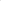 l. A Képviselő-testület hozzájárul 250.000.000,- Ft, azaz Kettőszázötven-millió forint éven belüli lejáratú folyószámlahitel szerződés megkötéséhez 2022. január 4. és 2022. december 31. közötti időszakra.2. A Képviselő-testület a hitelszerződés biztosítékául az alábbi tehermentes ingatlanokat ajánlja fel:3. A Képviselő-testület kötelezettséget vállal a folyószámlahitel visszafizetésére, az éves adósságszolgálat éves költségvetésbe történő betervezésére.4. A Képviselő-testület felhatalmazza a polgármestert, valamint a pénzügyi ellenjegyzőt a folyószámla hitelszerződés aláírására.Határidő: 2022. január 4. Felelős: polgármesterA határozatról értesítést kap:l. Szentes Város PolgármestereOTP Bank NyrtSzentesi Közös Önkormányzati Hivatal Számviteli és Tervezési IrodájaSzentesi Közös Önkormányzati Hivatal Műszaki IrodájaKözterület elnevezése (5)Szabó Zoltán Ferenc:Az előterjesztéssel kapcsolatban írásban van csatolva a Városrendezési, -fejlesztési és Idegenforgalmi Bizottság véleménye. Kérte a témafelelőst, foglalja össze az előterjesztés lényegét.Dr. Danyi Katalin:Ismertette, Brezovai Sándor a HIKO Honkyokushin Alapítvány és Magyar Tradicionális Kyokushin Karate Szövetség elnöke azzal a javaslattal kereste meg a Képviselő-testületet, hogy a Sportcsarnoknál lévő egybefüggő zöldterületet a nemrégiben elhunyt Furkó Kálmánról nevezze el. Mivel személyről való elnevezésről van szó, megkeresték a Szentesi Levéltárat, hogy véleményt formáljon a helyi rendelet szerint. A Levéltár nem javasolta az elnevezést. Mivel a Sportcsarnok előtti terület egy helyrajzi számon van az épülettel, nem közterület, így elnevezés esetén a címnyilvántartásban nem fog szerepelni. Szabó Zoltán Ferenc:Megjegyezte, a városban nagyon sokan űzik ezt a sportágat, nagy az érdeklődés iránta. Furkó Kálmán személye ösztönözheti az önkormányzatot arra, hogy tartsa tiszteletben a javaslatot. Krausz Jánosné:Leszögezte, hogy ez a sportág is már nagyon sok látogatót hozott a városba. Megkérdezte, tudnak-e táblát kitenni az elnevezésről?Dr. Danyi Katalin:A kérdésre válaszolva közölte, elnevezni el lehet, viszont a hivatalos nyilvántartásban nem tudják átvezetni, mint pld. a Sipos Edit sétányt sem. Antal Balázs Tibor:Megkérdezte, meg lett-e hívva a kérelmező? A Városfejlesztési Bizottság ülésén is megkérdezte, de a választ nem tudja elfogadni. Elgondolása szerint, ha van egy kérés, akkor elvárás, hogy a kérelmezőt meg kellene hívni az ülésre. Szabó Zoltán Ferenc:Kijelentette, nem hívták meg a kérelmezőt az ülésre. A kérés egyértelmű volt, a Képviselő-testület határozatát meg tudja hozni, melyről értesülni fog a kérelmező. A kérés előterjeszthető a kérelmező személye nélkül is, a döntést a testület meg tudja hozni. Móra József:Az előterjesztést kiegészítette Furkó Kálmán életútjával, mivel az csak a karatéra lett kiterjesztve. Vasútgépészeti technikumban végzett 1965-ben, majd később a hadsereg ösztöndíjasaként végezte el a Testnevelési Főiskolát, már katonatisztként. Nemcsak a karate területén, hanem az ejtőernyőzés terén is jeleskedett. Hornyik László Károly képviselő kiment a teremből.A Képviselő-testület létszáma: 11 fő.Móra József:Mivel Szentes katona város, az itt szolgáló utódoknak ezzel példát is tudnak mutatni. Felhívta a figyelmet, mert érthetetlen számára az előterjesztő kérelme, Gémes László Csongrád-Csanád Megyei Közgyűlés elnökének a felhívása, hogy hasson oda, hogy ezt a teret Furkó Kálmánról nevezzék el. Furkó Kálmán családját meg kell kérdezni, hozzájárulnak-e ahhoz, hogy róla közterületet nevezzenek el. Amennyiben bármely hozzátartozó nem járul hozzá, a Képviselő-testület nem nevezhet el a család hozzájárulása nélkül Furkó Kálmánról közterületet, kegyeleti okok miatt. Egyetért az előterjesztéssel, a közterület elnevezésével a család hozzájárulását követően.Dr. Rébeli-Szabó Tamás: Nem vitatja Furkó Kálmán sport és honvédelmi érdemeit, de nem szerencsés térnek nevezni azt, ami nem tud térként funkcionálni. Emléktábla elhelyezését javasolta e részen Furkó Kálmán nevével, feltüntetve érdemeit. Pásztor Antal:A Városrendezési, -fejlesztési és Idegenforgalmi Bizottság megtárgyalta az előterjesztést és a határozati javaslat elfogadását javasolta. Megjegyezte, a nyílt ülésre bárki jöhet, így a kérelmező is. Hornyik László Károly képviselő visszajött a terembe.A Képviselő-testület létszáma: 12 fő.Szűcs Ildikó:Közölte, van emléktáblája Furkó Kálmánnak a városban.Szabó Zoltán Ferenc:Több hozzászólás hiányában határozathozatalra kerül sor. Aki egyetért a határozati javaslat „A” változatával, de csak az emléktábla elhelyezését támogatja, szavazatával jelezze.A Képviselő-testület 1 igen szavazattal, 9 nem szavazattal és 1 tartózkodással (1 fő nem szavazott) nem értett egyet a módosító indítvánnyal.Szabó Zoltán Ferenc:Aki a határozati javaslat „A” változatát támogatja azzal, hogy a család hozzájárulását követően lépjen életbe a döntés, szavazatával jelezze.A Képviselő-testület 11 igen szavazattal és 1 tartózkodással az alábbi határozatot hozta: 147/2021. (X.28.)Tárgy: Sportcsarnok előtti közterület elnevezése – Furkó Kálmán térHATÁROZATSzentes Város Önkormányzata Képviselő-testülete megtárgyalta a HIKO Honkyokushin Alapítvány és a Magyar Tradicionális Kyokushin Karate Szövetség elnöke javaslatát és a Sportcsarnok (6600 Szentes, Jövendő u. 1.) előtti zöldterületet a család hozzájárulását követően Furkó Kálmán térnek nevezi el.Határidős: azonnalFelelős: Szentesi Közös Önkormányzati Hivatal Polgármesteri IrodaA Képviselő-testület felkéri a Szentes Városellátó Nonprofit Kft. ügyvezetőjét, hogy gondoskodjon a tér elnevezéséhez kapcsolódó táblák kihelyezéséről.Határidő: 2021. november 30.Felelős: Szentes Városellátó Nonprofit Kft.A határozatról értesül:Brezovai Sándor a Magyar Tradicionális Kyokushin Karate Szövetség elnökeSzentesi Közös Önkormányzati Hivatal Közigazgatási Iroda HelybenSzentesi Közös Önkormányzati Hivatal Műszaki Iroda HelybenSzentes Városellátó Nkft. HelybenSzentesi Közös Önkormányzati Hivatal Polgármesteri IrodaÖnkormányzati bérlakások közérdekű célból történő bérbeadása (6)Szabó Zoltán Ferenc:Az előterjesztéssel kapcsolatban, írásban van csatolva a Szociális és Egészségügyi Bizottság véleménye. Kérte a témafelelőst, foglalja össze az előterjesztés lényegét.Báthory István témafelelős:Kijelentette, hogy az előterjesztés a Dr. Bugyi István kórházzal való együttműködést szimbolizálja. A Kórház szakember állományának biztosítására 3 db bérlakás közérdekű célból történő rendelkezésre bocsátásáról szól. Szabó Zoltán Ferenc:A Szűcs Ildikó és Agócs Lászlóné interpellációját a kórházzal kapcsolatosan el fognak juttatni Farkas Sándor országgyűlési képviselő úr részére, valamint a fenntartó részére, mely kérdésekre várják a választ. A város mindig megtett mindent azért, hogy a szentesi Dr. Bugyi István Kórházban dolgozó szakszemélyzet komfortos körülmények között éljen.  Megkérdezte, van-e kérdés, vélemény az előterjesztéssel kapcsolatosan?Krausz Jánosné:Közölte, a Lakásügyi Bizottság megtárgyalta az előterjesztést és támogatta a határozati javaslat elfogadását.Agócs Lászlóné:A Szociális és Egészségügyi Bizottság is megtárgyalta az előterjesztést és támogatta a határozati javaslat elfogadását. Dr. Sztantics Csaba jegyző:Jelezte, a határozati javaslatból kimaradt az időtartam, mely 5 évre szól a rendelet szerint. Szabó Zoltán Ferenc:  Megkérdezte, van-e kérdés, vélemény az előterjesztéssel kapcsolatosan? Mivel nem volt kérte, aki a határozati javaslat elfogadását támogatja az elhangzott kiegészítéssel, szavazatával jelezze.A Képviselő-testület 12 igen szavazattal az alábbi határozatot hozta: 148/2021.(X.28.)         Tárgy: Önkormányzati bérlakások közérdekű célból történő bérbeadásaHATÁROZATSzentes Város Önkormányzata Képviselő-testülete a Lakásügyi Bizottság 28/2021.(X.5.) LB határozatában megfogalmazott javaslatát támogatva – a város egészségügyi feladatainak színvonalasabb ellátása érdekében – a Csongrád-Csanád Megyei Dr. Bugyi István Kórház részére a Szentes, Kossuth Lajos u. 13/A 5. emelet 25. szám alatti, két szoba, előszoba, konyha, éléskamra, fürdőszoba (WC-vel), loggia helyiségekből álló, 58 m2 alapterületű, összkomfortos, továbbá a Szentes, Brusznyai sétány 12/A 3. emelet 10. szám alatti, 1+2 félszoba előszoba, konyha, kamra, fürdőszoba, WC helyiségekből álló, 60 m2 alapterületű, összkomfortos, valamint a Szentes, Szent Imre herceg u. 12-14. B lépcsőház 1. emelet 1. szám alatti másfél szoba, előszoba, konyha, éléskamra, fürdőszoba, WC, átjáró, terasz, előtér helyiségekből álló, 61 m2 alapterületű, összkomfortos önkormányzati bérlakások közérdekű célból történő bérbeadását engedélyezi 2021. november 1-től 5 éves időtartamra  2026. október 30. napjáig.  A határozat ellen fellebbezésnek helye nincs, de esetleges polgári jogi igény a Szentesi Járásbíróság előtt, a Polgári Törvénykönyvről szóló 2013. V. törvény rendelkezéseinek megfelelően, az elévülési időn – 5 év – belül érvényesíthető. INDOKOLÁSA Csongrád-Csanád Megyei Dr. Bugyi István Kórház 2021. évben ismételten azzal a kéréssel fordult az önkormányzathoz, hogy az intézmény minőségi szakember ellátottságának magasabb szintű biztosítása, ennek következtében a lakosság magasabb szintű egészségügyi ellátása érdekében a Képviselő-testület engedélyezze három önkormányzati bérlakás közérdekű célból történő bérbeadását.A Kórház nagy nehézségek árán tud a városba szakembereket „csábítani”. Ennek egyik fő eszköze a lakhatás lehetőségének megteremtése lehet, melyet az intézmény az önkormányzat segítségével tud biztosítani, és ehhez továbbra is a város segítségét kérte. Szentes Város Önkormányzata az önkormányzat tulajdonában álló lakások bérletéről szóló 33/2013. (XII.31.) önkormányzati rendelet 20. § /2/ bekezdése alapján teljesítheti a Csongrád-Csanád Megyei Dr. Bugyi István Kórház kérését önkormányzati bérlakások közérdekű célból történő bérbeadásával. A hivatkozott jogszabályhely kimondja: „A Képviselő-testület minősített többséggel – a város oktatási, kulturális, egészségügyi, gazdasági, igazgatási, sport feladatainak színvonalasabb ellátása érdekében – egyedi döntés alapján, természetes vagy jogi személyt az önkormányzat tulajdonában álló lakás bérlőjéül meghatározott időre, vagy feltétel bekövetkeztéig kijelölhet.”A Képviselő-testület a Lakásügyi Bizottság javaslatát elfogadva a rendelkező részben foglaltak szerint döntött, mivel a bizottság a 2021. október 5. napján megtartott rendes ülésén megtárgyalta az ügyet és a 28/2021.(X.5.) LB számú határozatával támogatta azt.A határozatról értesítést kapnak:1./ Csongrád-Csanád Megyei Dr. Bugyi István Kórház Szentes, Sima Ferenc u. 44-58.2./ Szentes Város Önkormányzata Képviselő-testülete Lakásügyi Bizottságának Elnöke3./ Szentes Városi Szolgáltató Kft. Szentes, Vásárhelyi út 12.4./ Szentesi Közös Önkormányzati Hivatal Adóirodája helyben 5./ Szentesi Közös Önkormányzati Hivatal Közigazgatási Irodája helyben Csatlakozás a Klímabarát Települések Szövetségéhez szándéknyilatkozat (7)Szabó Zoltán Ferenc:Az előterjesztéssel kapcsolatban, írásban van csatolva a Pénzügyi és Tulajdonosi Bizottság, valamint a Városrendezési, -fejlesztési és Idegenforgalmi Bizottság véleménye. Kérte a témafelelőst, foglalja össze az előterjesztés lényegét.Berezvai Csilla témafelelős:Tájékoztatásként közölte, hogyan ismerkedtek meg a Klímabarát Települések Szövetségével, melyhez csatlakozva tenni tudnak Szentes város klímaváltozási folyamata sebességének csökkentése és hatásának mérséklése érdekében. Érdemesnek látják, hogy a város is legyen tagja ennek a szövetségnek. A Klímabarát Települések Szövetsége magyar, amely elsőként a Polgármesterek Szövetségébe dolgozik be. Segít az önkormányzatoknak a klímabarát pályázati lehetőségekhez jutni. Tagdíjat az idén nem, jövőre 200.000,- Ft-nak a 70 %-át kell fizetni. 2023-tól az összeg nem ismert. Móra József:Néhány nappal ezelőtt a helyi pályázatíró figyelmét felhívta egy éghajlatvédelmi pályázati lehetőségre, mely uniós pályázat. Dr. Rébeli-Szabó Tamás:Megkérdezte, a polgármester tervezi-e klímaszakértő foglalkoztatását, illetve klíma koordinátorként kit fog jelölni? Szabó Zoltán Ferenc:A klímakoordinátorra még nincs jelölt, a testület döntését követően fog kijelölésére sor kerülni.Kérte, aki egyetért a határozati javaslat elfogadásával, szavazatával jelezze. A Képviselő-testület 12 igen szavazattal elfogadta a csatlakozást és az alábbi határozatot hozta: 149/2021. (X.28.) Tárgy: Csatlakozás a Klímabarát Települések SzövetségéhezHATÁROZATSzentes Város Önkormányzata Képviselő-testülete megtárgyalta a Csatlakozás a Klímabarát Települések Szövetségéhez tárgyú előterjesztést.Szentes Város Önkormányzata Képviselő-testülete elfogadja a Klímabarát Települések Szövetségének alapszabályát és a Szövetség tagjainak tett ajánlásait.A Képviselő-testület felhatalmazza Szentes város Polgármesterét, hogy írja alá a Klímabarát Települések Szövetségéhez való csatlakozási nyilatkozatot.A Képviselő-testület felhatalmazza a Polgármestert arra, hogy a klímakoordinátor személyét kijelölje. A határozatról értesítést kapnak:1.  Szentes Város Polgármestere2.  Szentes Város Önkormányzata Képviselő-testülete Városrendezési, -fejlesztési és Idegenforgalmi Bizottság Elnöke3.  Szentesi Közös Önkormányzati Hivatal Műszaki Irodája4.  Szentesi Közös Önkormányzati Hivatal Számviteli és Tervezési IrodájaHosszas tárgyalást követően a polgármester 10 perc szünetet rendelt el.SZÜNET!Szentes, Nagyvölgy csatorna egy szakaszának állami tulajdonból térítésmentes önkormányzati tulajdonba vétele (Szentes külterület 01382 helyrajzi szám) (8)Szabó Zoltán Ferenc:Az előterjesztéssel kapcsolatban írásban van csatolva a Pénzügyi és Tulajdonosi, Jogi és Ügyrendi, valamint a Városrendezési, -fejlesztési és Idegenforgalmi Bizottság véleménye. Kérte a témafelelőst, foglalja össze az előterjesztés lényegét.Labádi-Fébert Andrea:A Nagyvölgy csatorna vezeti le a Kurca főcsatornába a város csapadékvizének nagy részét. A belterületen lévő csatorna önkormányzati tulajdonban van, fenntartása a Szentes Városellátó NKft. feladata. A külterületi szakasz a Magyar Állam tulajdona és az Ativizig Zrt. kezelésében van.  A Szentes Városellátó NKft. támogatta a csatorna térítésmentes önkormányzati tulajdonba adását és ezt a Műszaki Iroda is javasolta.Szabó Zoltán Ferenc:A tárgyaló bizottságok támogatták a határozati javaslat elfogadását. Megkérdezte, van-e az előterjesztéssel kapcsolatosan valakinek észrevétele?Agócs Lászlóné:A 2/3 szám alatti interpellációs válaszból idézett. A Nagyvölgy csatorna egy részének kotrására volt lehetőség, majd kézi erővel történik a közfoglalkoztatottak általi takarítás. A lakosság folyamatosan hulladékkal telíti meg a csatornát. A közfoglalkoztatási program egyre inkább visszavonulóban van, félő, hogy nem lesz lehetőség a csatorna takarítására. Javasolta, hogy a költségvetés készítésénél legalább kétszeri kotrásra tegyenek félre pénzt, hogy a víz levezetése biztosított legyen. Magyarországon kettő ilyen csatorna van, mely a városon átfolyik, a többi a lakott területen kívül. Ilyen még a Siófok a Sió csatornával, valamint Szentes a Nagyvölgy csatornával. Fontosnak tartotta az ezzel kapcsolatosan pályázatok figyelését.Szabó Zoltán Ferenc:Több hozzászólás hiányában kérte, aki a határozati javaslatot támogatja, szavazatával jelezze.A Képviselő-testület 12 igen szavazattal az alábbi határozatot hozta: 150/2021. (X.28.)  Tárgy: Szentes, Nagyvölgy csatorna egy szakaszának állami tulajdonból térítésmentes önkormányzati tulajdonba vétele (Szentes külterület 01382 helyrajzi szám)HATÁROZATSzentes Város Önkormányzata Képviselő-testülete megtárgyalta a Szentes, Nagyvölgy csatorna egy szakaszának állami tulajdonból térítésmentes önkormányzati tulajdonba vételére (Szentes külterület 01382 helyrajzi szám) vonatkozó előterjesztést.Szentes Város Önkormányzata Képviselő-testülete a nemzeti vagyonról szóló 2011. évi CXCVI. törvény 13. § (3) és (4) bekezdésében foglaltak, valamint az állami vagyonról szóló 2007. évi CVI. törvény 36. § (2) bekezdésének c) pontja alapján hozzájárul, hogy az Alsó-Tisza-vidéki Vízügyi Igazgatóság kezdeményezze a Magyar Állam tulajdonában és az Alsó-Tisza-vidéki Vízügyi Igazgatóság vagyonkezelésében lévő Szentes külterület 01382 helyrajzi számon felvett, kivett csatorna megnevezésű, 12.928 m² területű ingatlan 1/1 tulajdoni hányadának ingyenes önkormányzati tulajdonba adását.Az ingatlant az Önkormányzat a Magyarország helyi önkormányzatairól szóló 2011. CLXXXIX. törvény 13. § (1) bekezdés 11. pontjában meghatározott településüzemeltetés (helyi környezet- és természetvédelem, vízgazdálkodás, vízkárelhárítás) feladatainak ellátása érdekében kívánja tulajdonba venni. Szentes Város Önkormányzata vállalja a tulajdonba adás érdekében felmerülő költségek megtérítését.Szentes külterület 01382 helyrajzi számú ingatlan nem áll (örökségvédelmi / természetvédelmi / helyi / Natura 2000) védettség alatt. A Képviselő-testület felhatalmazza a polgármestert, hogy a Szentes külterület 01382 helyrajzi számú ingatlan ingyenes önkormányzati tulajdonba adásával kapcsolatos eljárás során az MNV Zrt. felé teljes jogkörben eljárjon, és valamennyi nyilatkozatot megtegyen.A Képviselő-testület felhatalmazza a polgármestert, hogy a Szentes külterület 01382 helyrajzi számú ingatlan ingyenes önkormányzati tulajdonba adására vonatkozó megállapodást aláírja.Szentes Város Önkormányzata Képviselő-testülete az önkormányzat tulajdonába kerülő Szentes külterület 01382 helyrajzi számú ingatlant az önkormányzat törzsvagyoni körébe sorolja, melynek forgalomképessége: törvény alapján forgalomképtelen.Felelős: PolgármesterSzentesi Közös Önkormányzati Hivatal Jegyzői Iroda,Szentesi Közös Önkormányzati Hivatal Műszaki Iroda,Határidő: folyamatosA határozatról értesítést kap:Szentesi Közös Önkormányzati Hivatal Jegyzői IrodaSzentesi Közös Önkormányzati Hivatal Számviteli és Tervezési IrodaSzentesi Közös Önkormányzati Hivatal Műszaki Iroda (irattár)Alsó-Tisza-vidéki Vízügyi Igazgatóság (E.a.: dr. Ágh Róbert) 6720 Szeged, Pf.: 390.Tájékoztatás kupakgyűjtésből származó bevétel felhasználási módjáról (9)Szabó Zoltán Ferenc:Az előterjesztéssel kapcsolatban írásban van csatolva a Pénzügyi és Tulajdonosi Bizottság, valamint a Városrendezési, -fejlesztési és Idegenforgalmi Bizottság véleménye. Kérte a témafelelőst, foglalja össze az előterjesztés lényegét.Labádi-Fébert Andrea:Vállalkozói felajánlás keretében Füsti-Molnár István képviselő kezdeményezésére a Szentesi Városellátó NKft. közreműködésével a Coop üzletek előtt összesen 6 db kupakgyűjtő szív került elhelyezésre, melynek bevételét jótékony célra szeretnék felhasználni. Erre civil szervezetnek van lehetősége, ezért a Szentes Városért Közalapítványt szeretnék felkérni a bevétel kezelésére. Dr. Rébeli-Szabó Tamás:A szállítási költségről és az összegyűjtött mennyiségről érdeklődött.Labádi-Fébert Andrea:A kérdésre válaszolva közölte, még nem volt szállítás, a Szentesi Városellátó NKft. gyűjti össze a kupakokat és a telephelyén tárolja. Füsti-Molnár István:A polgármester megszólítására közölte, többet ő sem tud mondani, még kérdés a szállítás költsége.Szabó Zoltán Ferenc:A cél az, hogy legyen bevétel, melyet jótékony célra tudnak használni. A kupakokat tonnaszámra fogják Mórahalomra szállítani. Megtanítják a gyerekeket is a szelektív szemétgyűjtésre, mely jó nevelési cél. A klímabarátság jegyében ezen akciókra szükség van. Ilyen volt az elmúlt időben a komposztáló edények kisorsolása is. Kérte, aki a határozati javaslatot támogatja, szavazatával jelezze. A Képviselő-testület 12 igen szavazattal elfogadta a javaslatot és az alábbi határozatot hozta: 151/2021. (X.28.)Tárgy: Tájékoztatás kupakgyűjtésből származó bevétel felhasználási módjárólHATÁROZATSzentes Város Önkormányzata Képviselő-testülete megtárgyalta a kupakgyűjtésből származó bevétel felhasználási módjáról szóló előterjesztést. Szentes Város Önkormányzata Képviselő-testülete hozzájárul ahhoz, hogy a kupakgyűjtésből származó bevételek kezelését a „Szentes Városért” Közalapítvány lássa el.Szentes Város Önkormányzata Képviselő-testülete felkéri a Szentesi Közös Önkormányzati Hivatal Műszaki Irodáját, hogy a kupakgyűjtésből származó bevételek kezelésére és felhasználására vonatkozóan készítse elő a megállapodás tervezetet.A Képviselő-testület felkéri Szentes Város Önkormányzata Képviselő-testülete Jogi és Ügyrendi Bizottságát az elkészített megállapodás jóváhagyására, és felhatalmazza a Polgármestert a jóváhagyott megállapodás aláírására.Felelős: Szentes Város Polgármestere 	Szentes Város Önkormányzata Képviselő-testülete Jogi és Ügyrendi Bizottsága  		Szentesi Közös Önkormányzati Hivatal Műszaki IrodaHatáridő: folyamatosA határozatról értesítést kap: Szentes Város Polgármestere„Szentes Városért” KözalapítványSzentes Város Önkormányzata Képviselő-testülete Jogi és Ügyrendi BizottságaSzentesi Közös Önkormányzati Hivatal Számviteli és Tervezési IrodaSzentesi Közös Önkormányzati Hivatal Műszaki Iroda (Irattár)10.Védőnői feladatok ellátására együttműködési megállapodáshoz hozzájárulás (10)Szabó Zoltán Ferenc:Az előterjesztéssel kapcsolatban írásban van csatolva a Szociális és Egészségügyi Bizottság véleménye. Kérte a témafelelőst, foglalja össze az előterjesztés lényegét.Takács Ádám:Árpádhalom Község Önkormányzata megkereste Szentes Város Önkormányzatát, hogy segítséget kérjen a védőnői feladatok ellátásában. A jelenleg kapott finanszírozásuk nem teszi lehetővé főállású védőnő alkalmazását, ezért szeretnének együttműködési megállapodást kötni.  Szentes Város eddig is segítette ezt a munkát, kérte, hogy továbbra is tegyék ezt. Szabó Zoltán Ferenc:Megkérdezte, van-e kérdés, vélemény az előterjesztéssel kapcsolatosan?Agócs Lászlóné:A Szociális és Egészségügyi Bizottság megtárgyalta az előterjesztést és a határozati javaslat elfogadását javasolta. Szabó Zoltán Ferenc:Kérte, aki egyetért a tárgyaló bizottság véleményével, szavazatával jelezze.A Képviselő-testület 12 igen szavazattal az alábbi határozatot hozta: 152/2021. (X.28.)Tárgy: Védőnői feladatok ellátására együttműködési megállapodáshoz hozzájárulás                        HATÁROZATSzentes Város Önkormányzata Képviselő-testülete megtárgyalta Árpádhalom Község Önkormányzata kérelmét a védőnői feladat ellátására, együttműködési megállapodás megkötésére vonatkozóan.Szentes Város Önkormányzata Képviselő-testülete hozzájárul, hogy Árpádhalom Község Önkormányzata és a Szentesi Intézmények Gazdasági Szervezete, mint egészségügyi szolgáltató együttműködési megállapodást kössön védőnői feladatok ellátására. Felhatalmazza a Szentesi Intézmények Gazdasági Szervezetének Vezetőjét, hogy a Szentesi Közös Önkormányzati Hivatallal történt egyeztetés után a megállapodást aláírja.Szentes Város Önkormányzata Képviselő-testülete elrendeli, hogy az együttműködési megállapodásban kerüljön rögzítésre, hogy a védőnői feladatok ellátásával kapcsolatban felmerült kiadásokat (bér, járulék, dologi kiadások) Árpádhalom Község Önkormányzata elszámolás alapján megtéríti a Szentesi Intézmények Gazdasági Szervezete számára, valamint a védőnői feladatok ellátásához szükséges eszközöket, védőnői tanácsadó helyiséget Árpádhalom Község Önkormányzata biztosítja.Felelős: Szentesi Intézmények Gazdasági Szervezete VezetőjeHatáridő: folyamatosA határozatról értesítést kapnak:Szentes Város PolgármestereÁrpádhalom Község PolgármestereSzentesi Intézmények Gazdasági Szervezetének VezetőjeSzentesi Közös Önkormányzati Hivatal Számviteli és Tervezési IrodaSzentesi Közös Önkormányzati Hivatal Szociális IrodaA Mátéffy-Burg féle „Gólyás Ház” működtetési koncepciója (12)Szabó Zoltán Ferenc:Az előterjesztéssel kapcsolatban írásban van csatolva a Pénzügyi és Tulajdonosi Bizottság, valamint a Művelődési Bizottság véleménye. Kérte a témafelelőst, foglalja össze az előterjesztés lényegét.Urvári Sándor:Fontos cél volt a koncepció kialakításánál, hogy a műemlékvédelem alatt álló Gólyás Ház gondos gazdára találjon. A koncepcióban részletesen leírták, hogyan képzelik el az intézmény működését. A Móricz Zsigmond Művelődési Házban működő szakköröket, klubokat szeretnék áthozni. Az épület a korábbi profilját megtartja, az együttműködést kialakítják az óvodákkal és az iskolákkal, ezzel a Móricz Zsigmond Művelődési Házban a rezsiköltséget csökkenteni tudják, mivel a Gólyás Ház jóval kevesebb költséggel működtethető. A Művelődési Bizottság a Szentes Háztól a Dr. Bugyi István emlékkiállítást is ebbe az épületbe helyezné, nem a Koszta József Múzeumba.A kiállítás nagy része még dobozokban van, amennyiben méltó helyre kerülne, akkor a teljes anyag bemutatható. Dr. Rébeli-Szabó Tamás:Megkérdezte, hogyan lehetséges, hogy bérbe adnak egy épületet és a közüzemi szolgáltatást kikapcsolják díj nem fizetése miatt, nem követik nyomon, hogy a bérlő eleget tesz-e a kötelezettségének?Móra József:Érdeklődött, hogy a Gólyás Házhoz tartozó pince részt átnézték-e?Szabó Zoltán Ferenc:Ismerete szerint még az előző ciklus idején elkezdett felhalmozódni a nem fizetett díj, melyet meg kellett támogatni a városnak. A Szivárvány Alapfokú Művészeti Iskola sokat tett a város asztalára, jól működött, míg a pályázatból volt pénz. Később keletkeztek a gondok. Az elválás nem olyan szép, de örök tanúság a következő szerződéskötéshez. Pontosabbnak, részletesebbnek kell lenni e területen. Urvári Sándor:Megnézték mindkét pincerészt. A szellőzési helyek el vannak tömedékelve, raklapokon közlekedtek, mert magas a talajvíz.  Antal Balázs Tibor:Nem ért egyet azzal, hogy az önkormányzati vagyont szétherdálják. Örül annak, hogy arra törekszik a polgármester, hogy a jövőben ne legyen ilyen kár. Az épület felújítását követően a Gólyás Házat a Szivárvány Alapfokú Művészeti Iskola üzemeltette nulla forintért. Ezt már akkor is nehezményezte, mert a többi intézménnyel szemben etikátlannak tartotta. Most a városnak nagyon sok pénzbe fog kerülni az épület rendbetétele. Pozitív, hogy a szakkörök itt működnek, de sokat kell az épületre költeni, melyre a jövő évi költségvetésben összeget kell elkülöníteni a műszaki hibák kijavítása miatt. Korábban megvizsgáltatta az épületet, félő, hogy a tetőszerkezete szét fog nyílni. Felhívta a figyelmet a városháza épülete tetőszerkezetének problémájára is, mely a Kossuth tér felé dől. Kérte, méressék fel a Gólyás Ház és a Városháza műszaki állapotát, mert komoly problémák várhatóak.Szabó Zoltán Ferenc:Polgármesterré választását követően a Városháza épületét a pincétől a padlásig bejárta. Az elmúlt évtizedekben felújítás nem történt az épületen, most a fűtési rendszert igyekeztek felújítani. Tudomása szerint a Gólyás Ház tetőszerkezetének megerősítése megtörtént, de az épület több mint 100 éves. A Megyeháza bejáratánál is probléma lett az épülettel, melyet önköltségen igyekeznek kijavítani. Az épületek felújítása épületenként milliárdos nagyságrendű. Várja a Magyar Állam felelősségvállalását. Ezen középületek felújítása nem önkormányzati mértékhez való – már lassan a fenntartása is problémát jelent. A Városháza felújításához már nem lehet „kicsit” hozzányúlni. A villamoshálózat felújítása is nagy feladatnak tűnik. Megpróbálnak lehetőséget találni, de lehetetlennek tűnik állami segítség nélkül.Szűcs Ildikó:A Művelődési Bizottság elfogadásra javasolta a határozati javaslatot azzal, hogy kerüljön törlésre az előterjesztés 6. oldalának első bekezdése utolsó mondatából a „de ezt már a város által fenntartott Koszta József Múzeum működtetésében javasoljuk” tagmondat és az Alapítók bevonásával kezdődjön el egy közös gondolkodás a hagyaték méltó helyének megtalálására.Móra József:Ismeretei szerint a Gólyás Ház pincéi korábban szárazak voltak. A színház épülete és a kert közötti pincéről szólt előbb, mely kb. 400 m2 nagyságú. Ez alkalmas lenne a díszmadár börze megtartására. Szerencsés lenne a Móricz Zsigmond Művelődési Házat teljesen kiüríteni, hogy az ingatlan hasznosításáról lehessen gondolkodni. Nem látja értelmét a Művelődési Ház ilyen sok telephelyen való működésének, mert már szinte átláthatatlan. Jó lenne konferenciákat szervezni, mivel már van szálláshely is a városban. Fontos lenne, hogy a városban lévő értékeiket megfelelő módon tudják értékesíteni, melyből a városnak bevétele származna. Támogatja az előterjesztést, de fontosnak tartja az újabb lehetőségek feltárását. A színház épülete nyári színházként is tud majd működni, ezért a Gólyás Ház udvarát a nézőtérhez hozzá kellene kötni, hogy minél több ember számára biztosítsák a nyári előadásokat. Ennek fenntartása hosszas együtt gondolkodást igényel. Hangsúlyozta, a tulajdon kötelezettséggel jár, a karbantartásról mindenképpen gondoskodni kell. Szabó Zoltán Ferenc:Hangsúlyozta, nincs kész a Petőfi Szálló épülete, de eddig nagyot léptek előre. A régi cukrászda része a földszinttől a padlásig még egy felújítandó blokk, illetve a teljes első emelet üres. Ez még óriási feladat. A Gólyás Házzal kapcsolatosan is még van feladat, a nyári színházra már készültek tervek, már csak az anyagi forrás lehetősége hiányzik. Nincsenek még kész, nem adják fel az elképzeléseiket, hogy kőszínházként, nyári színházként is tudjon a színház működni. Vannak még épületek, mellyel a jövőben óriási feladat vár a városra: ilyen a Móricz Zsigmond Művelődési Ház, a Helyőrségi Klub épülete, az Úttörőház, Tóth J. u.9., Tóth J. u. 28/a. Megpróbálják a régi építészeti remekműveket átadni a következő generációnak. A felújításokat a város elkezdte, de azt folytatni kell. Dr. Rébeli-SzabóTamás:Kérte, legyenek különös figyelemmel arra, a nyári színház megvalósításának lehetőségét ne korlátozzák a jövőt illetően. Javasolta, hogy a határozati javaslatban ez is kerüljön megfogalmazásra. A koncepció készítésekor tartsák szem előtt ezen lehetőséget. Szabó Zoltán Ferenc:Kérte, aki a Dr. Rébeli-Szabó Tamás képviselő kiegészítésével a határozati javaslatot támogatja, szavazatával jelezze.A Képviselő-testület 12 igen szavazattal támogatta a javaslatot és az alábbi határozatot hozta: 153/2021. (X. 28.)Tárgy: A Mátéffy-Burg féle „Gólyás Ház” működtetési koncepciójaHATÁROZATSzentes Város Önkormányzata Képviselő-testülete megtárgyalta “A Mátéffy-Burg féle „Gólyás ház” működtetési koncepciója” tárgyú előterjesztést. Szentes Város Önkormányzata Képviselő-testülete a működtetési koncepcióban foglaltakkal egyetért, azt jóváhagyja azzal, hogy annak készítése során kiemelt figyelmet kell fordítani a nyári színház megvalósításának lehetőségeire. A Képviselő-testület felkéri a Szentesi Közös Önkormányzati Hivatal Műszaki Irodáját, hogy üzemeltetésre adja át a Mátéffy-Burg féle “Gólyás Ház”-at a Szentesi Művelődési Központ részére.Határidő: azonnalFelelős: Szentesi Közös Önkormányzati Hivatal Műszaki IrodájaA Képviselő-testület az “intézményi ingatlanok állagmegóvása, balesetveszély elhárítása” feladat terhére és a közüzemi díj elmaradás és az újbóli elektromos hálózatra kötés díjai céljára 4 mFt-ot biztosít.A Képviselő-testület felkéri a Szentesi Művelődési Központ vezetőjét, hogy a változásokat az intézmény minden dokumentumában vezesse át és nyújtsa be azokat jóváhagyásra a Képviselő-testület Szervezeti és Működési Szabályzatáról szóló önkormányzati rendeletében foglaltak szerint.Határidő: az alapító okirat módosításának bejegyzését követőenFelelős: Szentesi Művelődési Központ, 	     Szentesi Közös Önkormányzati Hivatal Polgármesteri IrodájaA Képviselő-testület felkéri a Szentes Városi Szolgáltató Kft. Városfejlesztési Csoportját, hogy a TOP Plusz pályázatok kiírásakor készítse elő a Móricz Zsigmond Művelődési Ház felújítására vonatkozó pályázati anyagot és tárja azt a Képviselő-testület elé.Határidő: TOP Plusz pályázati felhívások megjelenése utánFelelős: Szentes Városi Szolgáltató Kft. Városfejlesztési Csoportja A határozatról értesítést kap:Szentes Város PolgármestereSzentesi Közös Önkormányzati Hivatal Számviteli és Tervezési IrodájaSzentesi Közös Önkormányzati Hivatal Műszaki IrodájaSzentesi Közös Önkormányzati Hivatal Polgármesteri IrodájaSzentesi Művelődési KözpontSzentes Városi Szolgáltató Kft. Városfejlesztési CsoportjaSzabó Zoltán Ferenc:Kérte a képviselőket, zárt ülés keretében folytassák munkájukat. K.m.f.Dr. Sztantics Csaba 						 Szabó Zoltán Ferenc	jegyző 							        polgármesterJEGYZŐKÖNYVSzentes Város Önkormányzata Képviselő-testületéneka Városháza Dísztermében 2021. október 28. napjánmegtartott 4. rendes nyílt ülésérőlTARTALOMJEGYZÉKhrszingatlan címekataszteri bruttó érték9986600 Szentes, Kossuth u. 18.24 026 eFt828/1/A/146600 Szentes, Kossuth tér 5.96 010 eFt828/1/A/156600 Szentes, Kossuth tér 5.94 515 eFt828/1/A/66600 Szentes, Kossuth tér 5.32 845 eFtÖsszesen:             247 396 eFtHat. szám:Tárgy:Oldal:145/2021. (X.28.)Napirend2Közmeghallgatás3Interpellációkra válasz8Interpellációk12146/2021. (X.28.)Folyószámlahitel szerződés16147/2021. (X.28.)Sportcsarnok előtti közterület elnevezése – Furkó Kálmán tér18148/2021. (X.28.)Önkormányzati bérlakások közérdekű célból történő bérbeadása20149/2021. (X.28.)Csatlakozás a Klímabarát Települések Szövetségéhez22150/2021. (X.28.)Szentes, Nagyvölgy csatorna egy szakaszának állami tulajdonból térítésmentes önkormányzati tulajdonba vétele (Szentes külterület 01382 helyrajzi szám)23151/2021. (X.28.)Tájékoztatás kupakgyűjtésből származó bevétel felhasználási módjáról25152/2021. (X.28.) Védőnői feladatok ellátására együttműködési megállapodáshoz hozzájárulás27153/2021. (X.28.)A Mátéffy-Burg féle „Gólyás Ház” működtetési koncepciója3016/2021. (XI.10.)RENDELETAz önkormányzat tulajdonában álló lakások bérletéről szóló 33/2013. (XII.31.) rendelet módosításáról15